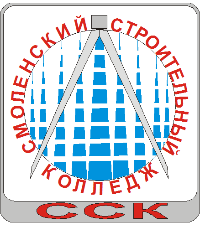 ОБЛАСТНОЕ ГОСУДАРСТВЕННОЕ БЮДЖЕТНОЕ ПРОФЕССИОНАЛЬНОЕ ОБРАЗОВАТЕЛЬНОЕ УЧРЕЖДЕНИЕ «СМОЛЕНСКИЙ СТРОИТЕЛЬНЫЙ КОЛЛЕДЖ»ПОЛОЖЕНИЕo региональном конкурсе «Создание стикерпака «Будь СПОк»среди обучающихся профессиональных образовательных организацийСмоленской области1. Общие положения1.1. Настоящее положение определяет цели, задачи, условия, порядок организации и проведения конкурса на создание стикерпака «Будь СПОк» среди обучающихся профессиональных образовательных организаций Смоленской области (далее — «Конкурс»).1.2. Конкурс проводится в соответствии с Планом работы по реализациии программы популяризации Федерального Проекта «Профессионалитет». Организатором конкурса является Областное государственное бюджетное профессиональное образовательное учреждение «Смоленский строительный колледж» (далее – «ОГБПОУ «Смоленский строительный колледж»).1.3. Предметом Конкурса является творческая работа в формате стикерпака (графический способ подачи информации с помощью диаграмм, схем, рисунков, текста и т.д.).2. Цели и задачи Конкурса2.1. Цели Конкурса – популяризация ФП «Профессионалитет», среднего профессионального образования, повышение интереса к рабочим профессиям и специальностям. 2.2 Задачи конкурса:Продвижение в молодёжной среде ценностей труда, профессионализма и применения собственного творческого потенциала в будущей профессии/специальности;Стимулирование профессионального самопознания, расширение кругозора и формирование интереса к будущей профессии.Активный поиск современных форм и методов развития творческих способностей обучающихся, создание условий для привлечения их к изучению информационных технологий;Повышение информационной культуры обучающихся, популяризация направлений применения компьютерной графики;3. Участники конкурса3.1. К участию в конкурсе приглашаются обучающиеся профессиональных образовательных организаций Смоленской области 1 – 4 (5) курса.3.2. Творческий проект может подаваться как от одного конкурсанта, так и от группы, число участников которой не должно превышать 3 человек.3.3. Участие в конкурсе организовано на бесплатной и добровольной основе.3.4. Участник гарантирует, что присланные на конкурс работы не нарушают авторских или имущественных прав третьих лиц (включая права на использование графических объектов).4. Организация Конкурса4.1. Организацию и проведение Конкурса осуществляет ОГБПОУ «Смоленский строительный колледж».4.2. Организатор выполняет следующие функции:разрабатывает требования к оформлению и содержанию работ, представляемых на Конкурс;определяет сроки проведения Конкурса;осуществляет прием и анализ работ поступившие на Конкурс на соответствие требованиям к содержанию и оформлению и, в случае несоответствия указанным требованиям, отклоняет заявку от дальнейшего участия в конкурсе;формирует жюри из числа представителей ОГБПОУ «Смоленский строительный колледж» (Приложение 2);разрабатывает критерии оценки конкурсных материалов;публикует результаты конкурса на сайте ОГБПОУ «Смоленский строительный колледж» и социальных сетях.4.3. Жюри выполняет следующие функции:осуществляет проверку и оценку работ, представляемых на Конкурс;определяет кандидатуры победителей и призеров Конкурса;оформляет протоколы работы жюри.4.4. К участию в конкурсе не допускается работы, поступившие на конкурс после установленного срока; нарушающие законодательство Российской Федерации, авторское право, морально-этические нормы.4.5. Работы могут быть использованы организаторами конкурса для популяризации конкурса и авторов, участвующих в нем.4.6. Работы, присланные на конкурс, не рецензируются и не возвращаются.5. Порядок проведения конкурса5.1. Конкурс проводится с 27.02.2023 г. по 10.03.2023 г.прием заявок и творческих работ до 13.03.2023 г включительно.работа жюри 15.03.2023 г.подведение итогов 20.03.2023 г.5.2. Тематика конкурса посвящена созданию молодежной символики федерального проекта «Профессионалитет». Участникам мероприятия предлагается придумать сюжеты и идеи для стикеров и предложить свои варианты в формате изображений эскизов. Для стикеров подойдут: изображения людей, выдуманных персонажей, символов, действий, мотивационных слоганов, которые связаны с тематикой среднего профессионального образования, а также раскрывают особенности федерального проекта «Профессионалитет» и важность востребованных профессий.5.3. Для участия в конкурсе принимаются работы в форме электронного графического изображения в соответствии с заявленной тематикой конкурса.5.4. К творческой работе необходимо заполнить и приложить анкету - заявку на участие в конкурсе, оформленную по установленной форме, приведенной в Приложении 1.5.5. Анкеты и творческие работы с пометкой «Конкурс «Будь СПОк» предоставляются в электронном виде по электронному адресу: khlopova.ii@yandex.ru.6. Требования к конкурсным работам6.1. Требования к стикерпаку:Стикерпак может быть выполнен с использованием средств компьютерной графики, специальных сервисов для создания инфографики, или выполнена графическими средствами и отсканирована. Творческая работа должна быть представлена на формата А5 (А6).6.2. Изображение представляется в одном из графических форматов: *png, *.gif, *.jpeg. Допускается перевод в формат pdf.6.3. Требования к файлу:размер файла не более 5Mб;именование файла по правилу:ФамилияИО_специальность/профессия.расширение.примеры именования:ПетровИВ_Архитектура.jpegПетровИВ_Техническоеобслуживаниеавтомобилей. png7. Критерии оценки работ7.1. Каждый член жюри оценивает творческую работу по следующим критериям:Соответствие тематике – 1 балл;Полнота раскрытия темы – 2 балла;Объем используемых данных, их достоверность – 1 балл;Творческий подход к оформлению и подаче информации, оригинальность материала и сюжета – 2 балла;Ориентированность на молодежную аудиторию – 1 балл;Доступность и простота восприятия информации, лаконичность – 2 балла;Качество исполнения работы (композиция, цветовое решение, грамотность и аккуратность оформления) – 2 балла;Общее восприятие работы – 1 балл;7.2. Баллы суммируются. Максимально участник может получить 12 баллов от каждого члена жюри. Итоги Конкурса утверждаются протоколом жюри.8. Подведение итогов конкурса8.1. По итогам конкурса определяются победитель и призеры II и III степеней.8.2. Все участники конкурса получают электронные сертификаты.8.3. Победители и призеры Конкурса получают Дипломы.8.4. Апелляция и пересмотр итогов Конкурса не предусмотрены. Приложение 1Форма заявки на участие в региональном конкурсе на создание стикерпака«Будь СПОк»среди обучающихся профессиональных образовательных организаций 
Смоленской областиПриложение 2Состав жюри Регионального конкурса на создание стикерпака«Будь СПОк» среди обучающихся профессиональных образовательных организаций 
Смоленской областиЕрощенкова Ирина Борисовна, председатель цикловой комиссии специальности «Архитектура» ОГБПОУ «Смоленский строительный колледж».Хлопова Ирина Ивановна, председатель цикловой комиссии учебных дисциплин предметных областей «Математика и информатика», «Естественные науки» ОГБПОУ «Смоленский строительный колледж».Секретарева Татьяна Александровна, преподаватель профессиональных дисциплин специальности «Архитектура» ОГБПОУ «Смоленский строительный колледж».Крылова Евгения Григорьевна, заместитель директора по воспитательной и социальной работе ОГБПОУ «Смоленский строительный колледж».Германова Елизавета Игоревна, преподаватель профессиональных дисциплин специальности «Архитектура» ОГБПОУ «Смоленский строительный колледж».  УТВЕРЖДАЮ:директор ОГБПОУ «Смоленскийстроительный колледж»_________________А.В. Зенкина______________________2023 г.ФИО студента (полностью)Образовательная организация Специальность/профессияКурсE-mailТелефон ФИО руководителя (ответственного лица)Должность руководителя (ответственного лица)E-mail руководителя (ответственного лица)Телефон руководителя (ответственного лица)